Opis przedmiotu zamówieniaSpecyfikacja szczegółowa na wykonanie i dostawę kalendarzy książkowych formatu B5 na 2023 rok.Specyfikacja szczegółowa na wykonanie i dostawę kalendarzy książkowych formatu A4 na 2023 rok.Zamawiający dopuszcza by kartki w kalendarzach miały inny odcień/kolor niż na załączonych przykładach. Specyfikacja szczegółowa na zaprojektowanie, wykonanie i dostawę kalendarzy trójdzielnych ściennych na 2023 rok.Specyfikacja szczegółowa na zaprojektowanie, wykonanie i dostawę notesów A4 z logoSpecyfikacja szczegółowa na zaprojektowanie, wykonanie i dostawę notesów A3 z logoInne wymagania dotyczące zamówienia:Termin realizacji zamówienia:Po przesłaniu do Wykonawcy podpisanego zlecenia na realizację przedmiotu zamówienia, Wykonawca w ciągu 3 dni kalendarzowych przekaże drogą mailową na adres julia.majer@zwik-grodzisk.pl warianty kolorystyczne opraw oraz długopisów do wyboru przez Zamawiającego, Zamawiający dokona wyboru zaproponowanych wyżej wariantów w przeciągu 5 dni roboczych od daty ich otrzymania.W ciągu 5 dni od zaakceptowania przez Zamawiającego koloru oprawy i długopisów Wykonawca przestawi projekty z umieszczonym logo ZWiK.Osoba odpowiedzialna za konsultację projektów: Julia Majer, julia.majer@zwik-grodzisk.pl T:607-407-657Po zaakceptowaniu projektów przez Zamawiającego Wykonawca ma 3 tygodnie (do 21 dni kalendarzowych) na wykonanie zamówienia i dostarczenie go do siedziby Zamawiającego.Sposób płatności: 100% po odbiorze przesyłki przez Zamawiającego, na podstawie faktury VAT wystawionej przez Wykonawcę.Odbiór przedmiotu zamówienia: Zakład Wodociągów i Kanalizacji Sp. z o.o., ul. Cegielniana 4 , 05-825 Grodzisk MazowieckiWykonawca zobowiązany jest przed wysyłką zabezpieczyć kalendarze przed ewentualnym zniszczeniem. W przypadku dostarczenia do siedziby Zamawiającego uszkodzonych kalendarzy Wykonawca wymieni je na nowe.Oferta musi uwzględniać wszystkie koszty związane z realizacją zamówienia, w tym koszty pakowania i dostawy.Lp.CechaWymagane parametry1.Opis:Kalendarz książkowy formatu B5, na 2023 rok. Układ kalendarza tzw. „tygodniowy” (jeden tydzień na dwóch stronach - cały tydzień na rozkładówce, mile widziane motywujące cytaty na niektórych kartachoprawa skóropodobna, matowa2.Ilość:89 sztuk 3.Treść i metoda nadruku:Logo tłoczone, Umieszczenie logo ZWiK Sp. z o.o., w miejscu wskazanym przez Zamawiającego na okładce.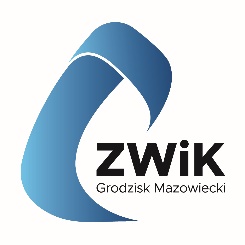 Rozmieszczenie logo wymaga akceptacji Zamawiającego4.Przykład:Przykład: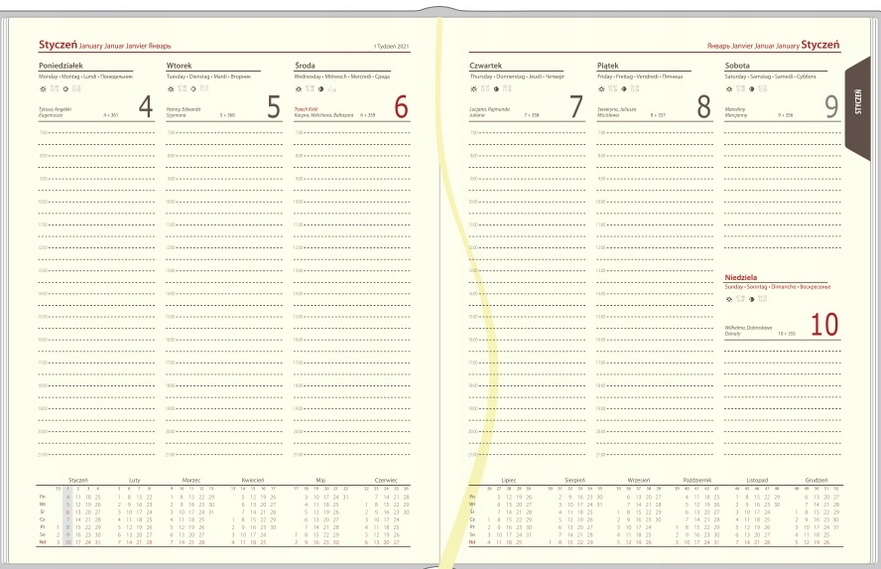 Lp.CechaWymagane parametry1.Opis:Kalendarz książkowy formatu A4, na 2023 rok. Układ kalendarza tzw. „tygodniowy” (jeden tydzień na dwóch stronach - cały tydzień na rozkładówce, mile widziane motywujące cytaty na niektórych kartach oprawa skóropodobna, matowa2.Ilość:2 sztuk 3.Treść i metoda nadruku:Logo tłoczone, Umieszczenie logo ZWiK Sp. z o.o., w miejscu wskazanym przez Zamawiającego na okładce.Rozmieszczenie logo wymaga akceptacji Zamawiającego4.Przykład:Przykład: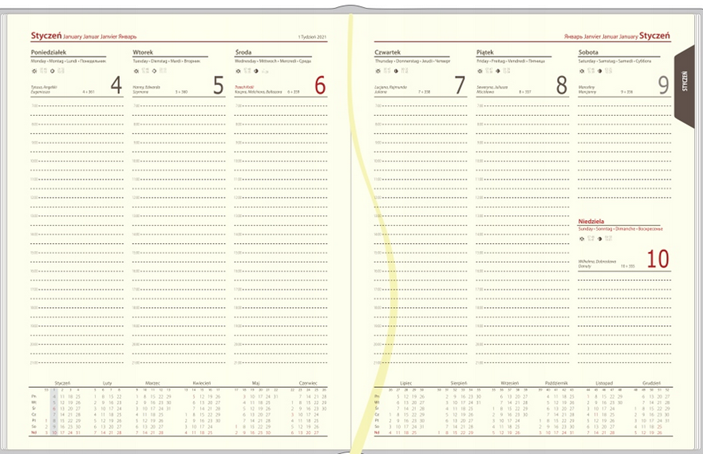 Lp.CechaWymagane parametry1.Opis:Kalendarz trójdzielny, ścienny, z nadrukiem , na 2023 rok, projekt uzgodniony z Zamawiającym2.Ilość:66 sztukLp.CechaWymagane parametry1.Opis:Notes reklamowy w formie klejonego bloku  a4 z logo ZWIK , ilość kartek: minimum 50 2.Ilość:50 sztukLp.CechaWymagane parametry1.Opis:Notes reklamowy w formie klejonego bloku  a3 z logo ZWIK , ilość kartek: minimum 50 , nie datowany2.Ilość:30 sztuk